Proiectul privind Învăţământul Secundar (ROSE)
 SCHEMA DE GRANTURI PENTRU UNIVERSITĂŢI – NECOMPETITIVE
Beneficiar: Universitatea „Vasile Alecsandri” din BacăuTitlul subproiectului: Matematică, Informatică şi Biologie - educaţie şi profesii pentru viitor. Rămâi Integrat şi Total Motivat (Mate-Info-Bio-RITM)Acord de grant nr. 191/SGU/NC/II din 12.09.2019ORAR ACTIVITĂŢI REMEDIALE Semestrul I, an univ. 2022-2023Luna ianuarie 2023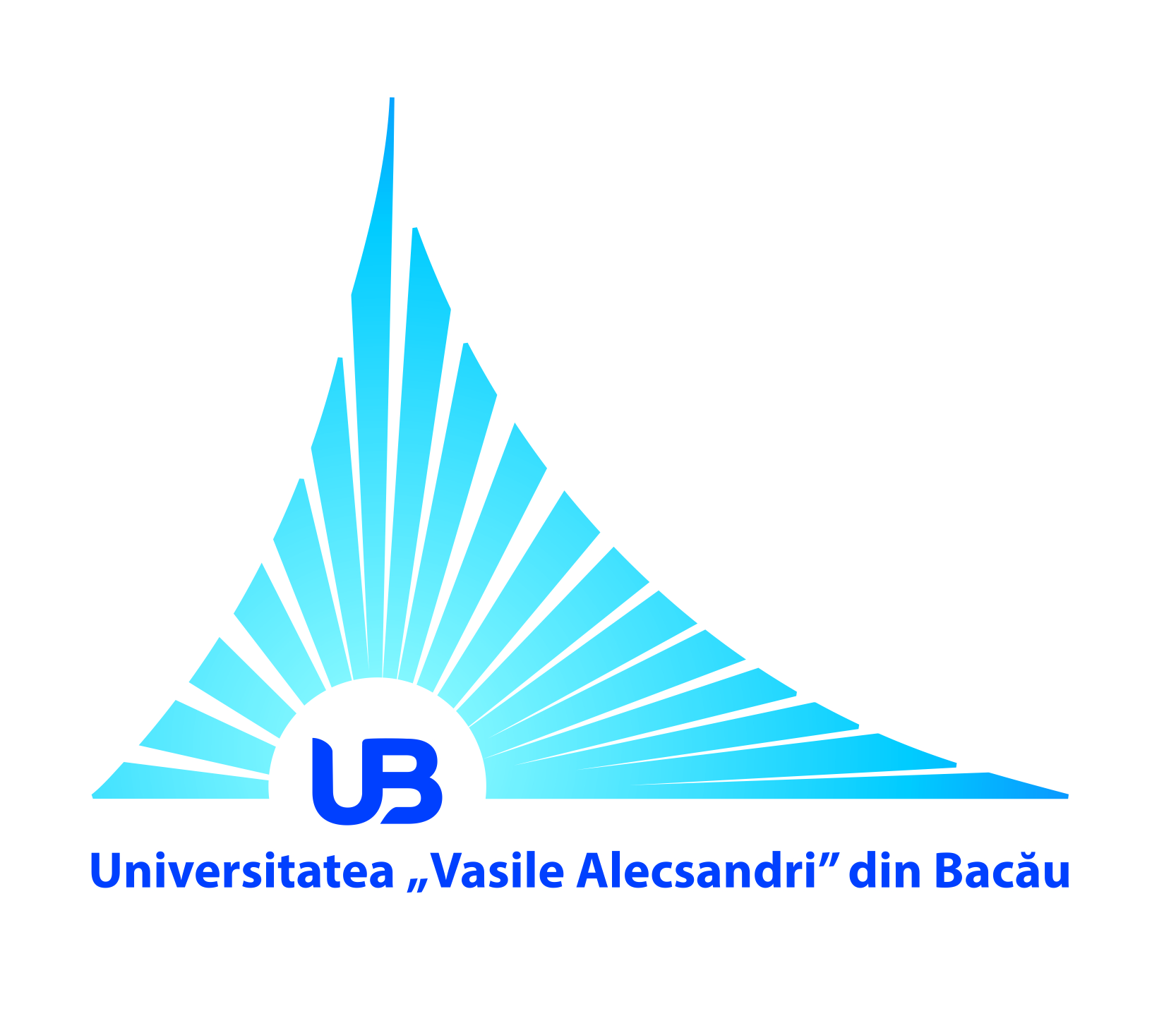 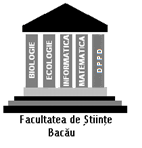 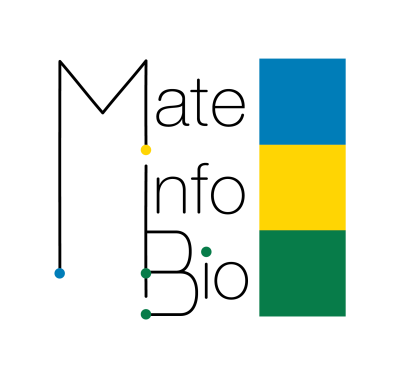 SubgrupulDataIntervalul orarSalaMatematică19 ianuarie 2023D2069-11Informatică19 ianuarie 2023D20611-13Biologie19 ianuarie 2023AII13, pe subgrupe12-1314-15